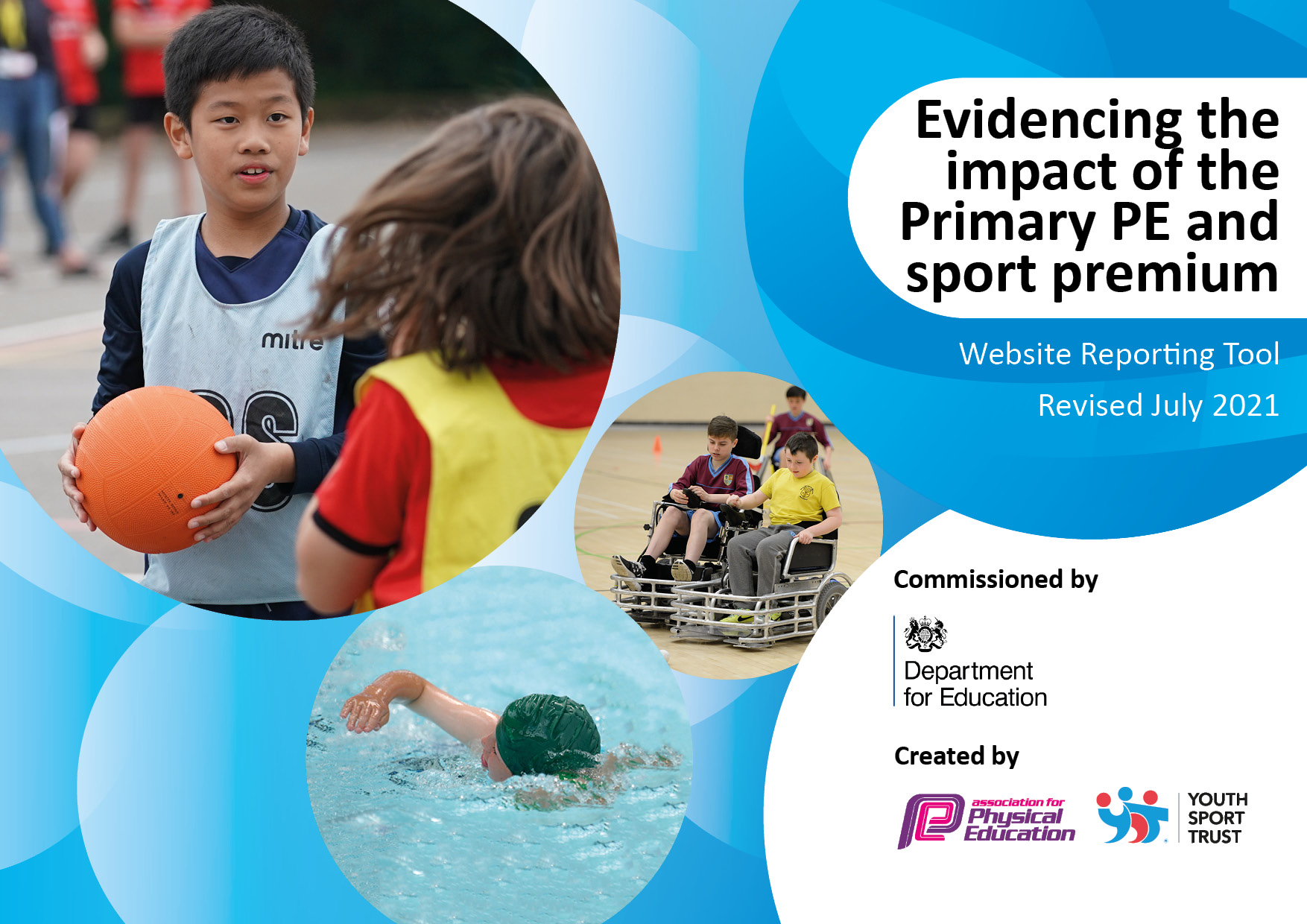 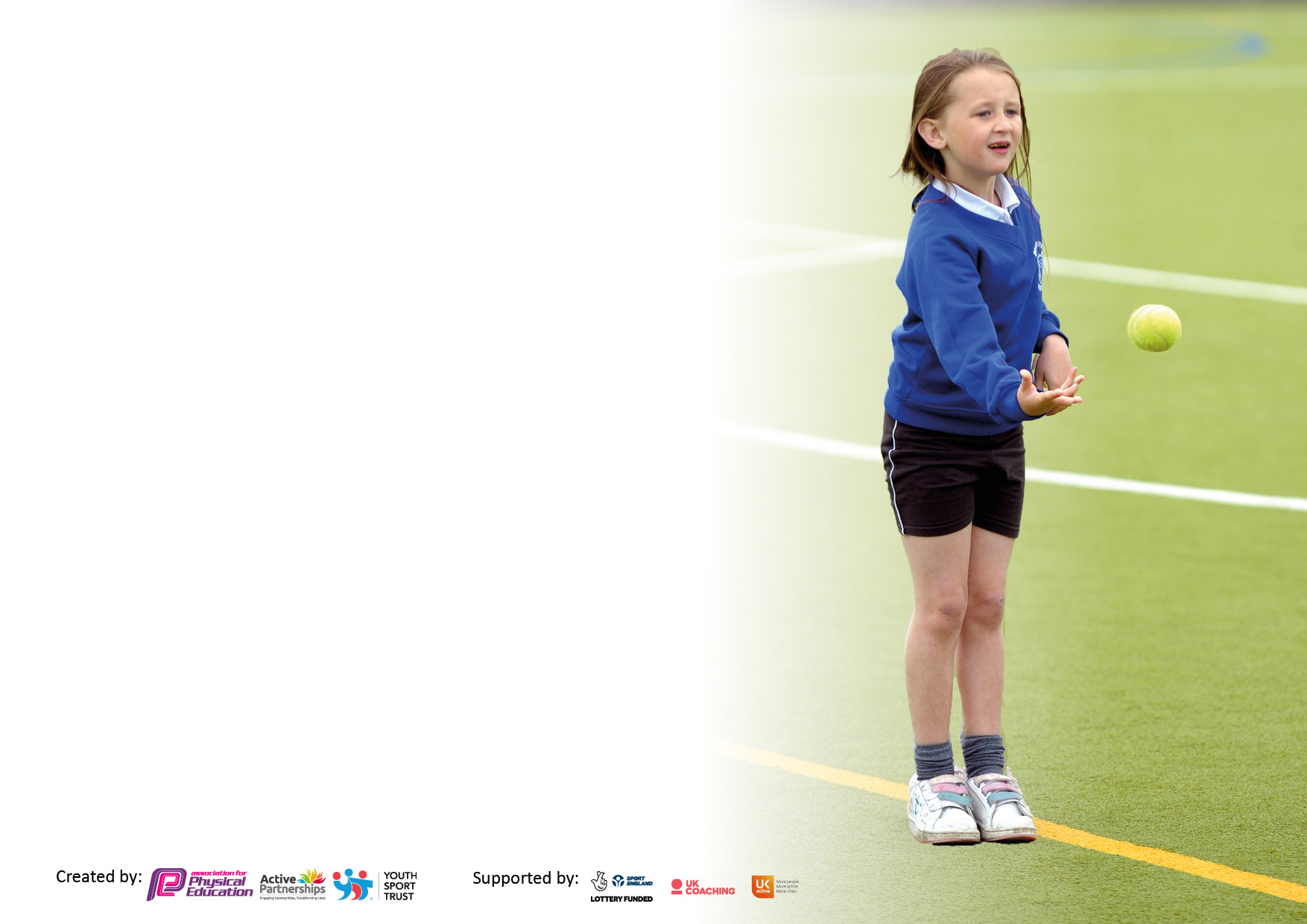 It is important that your grant is used effectively and based on school need. The Education Inspection Framework makes clear there will be a focus on ‘whether leaders and those responsible for governors all understand their respective roles and perform these in a way that enhances the effectiveness of the school’.Under the Quality of Education Ofsted inspectors consider:Intent - Curriculum design, coverage and appropriatenessImplementation - Curriculum delivery, Teaching (pedagogy) and AssessmentImpact - Attainment and progressTo assist schools with common transferable language this template has been developed to utilise the same three headings which should make your plans easily transferable between working documents.Schools     must     use     the      funding      to      make      additional      and      sustainable      improvements to    the    quality    of    Physical    Education,    School     Sport     and     Physical     Activity     (PESSPA) they offer. This means that you should use the Primary PE and sport premium to:Develop or add to the PESSPA activities that your school already offerBuild capacity and capability within the school to ensure that improvements made now will benefit pupils joining the school in future yearsThe Primary PE and sport premium should not be used to fund capital spend projects; the school’s budget should fund these.Pleasevisitgov.ukfortherevisedDfEguidanceincludingthe5keyindicatorsacrosswhichschoolsshoulddemonstrate animprovement.Thisdocumentwillhelpyoutoreviewyourprovisionandtoreportyourspend.DfEencouragesschools to use this template as an effective way of meeting the reporting requirements of the Primary PE and sport premium.We recommend you start by reflecting on the impact of current provision and reviewing the previous spend.Schools are required to publish details of how they spend this funding, including any under-spend from 2019/2020, as well as on the impact it has on pupils’ PE and sport participation and attainment. All funding must be spent by 31st July 2022.We recommend regularly updating the table and publishing it on your website throughout the year. This evidences your ongoing self-evaluation of how you are using the funding to secure maximum, sustainable impact. Final copy must be posted on your website by the end of the academic year and no later than the 31st July 2021. To see an example of how to complete the table please click HERE.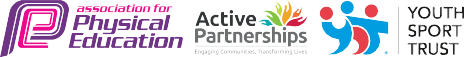 Total amount carried over from 2019/20£0Total amount allocated for 2020/21£17,600How much (if any) do you intend to carry over from this total fund into 2021/22?£12,000Total amount allocated for 2021/22£17,600Total amount of funding for 2021/22. To be spent and reported on by 31st July 2022.£29787.00Meeting national curriculum requirements for swimming and water safety.N.B. Complete this section to your best ability. For example you might have practised safe self-rescue techniques on dry land which you can then transfer to the pool when school swimming restarts.Due to exceptional circumstances priority should be given to ensuring that pupils can perform safe self rescue even if they do not fully meet the first two requirements of the NC programme of study75%What percentage of your current Year 6 cohort swim competently, confidently and proficiently over a distance of at least 25 metres?N.B. Even though your pupils may swim in another year please report on their attainment on leaving primary school at the end of the summer term 2020.Please see note above79%What percentage of your current Year 6 cohort use a range of strokes effectively [for example, front crawl, backstroke and breaststroke]?Please see note above78%What percentage of your current Year 6 cohort perform safe self-rescue in different water-based situations?74%Schools can choose to use the Primary PE and sport premium to provide additional provision for swimming but this must be for activity over and above the national curriculum requirements. Have you used it in this way?NoAcademic Year: 2020/21Total fund allocated:Date Updated:Date Updated:Key indicator 1: The engagement of all pupils in regular physical activity – Chief Medical Officers guidelines recommend that primary school pupils undertake at least 30 minutes of physical activity a day in schoolKey indicator 1: The engagement of all pupils in regular physical activity – Chief Medical Officers guidelines recommend that primary school pupils undertake at least 30 minutes of physical activity a day in schoolKey indicator 1: The engagement of all pupils in regular physical activity – Chief Medical Officers guidelines recommend that primary school pupils undertake at least 30 minutes of physical activity a day in schoolKey indicator 1: The engagement of all pupils in regular physical activity – Chief Medical Officers guidelines recommend that primary school pupils undertake at least 30 minutes of physical activity a day in schoolPercentage of total allocation:Key indicator 1: The engagement of all pupils in regular physical activity – Chief Medical Officers guidelines recommend that primary school pupils undertake at least 30 minutes of physical activity a day in schoolKey indicator 1: The engagement of all pupils in regular physical activity – Chief Medical Officers guidelines recommend that primary school pupils undertake at least 30 minutes of physical activity a day in schoolKey indicator 1: The engagement of all pupils in regular physical activity – Chief Medical Officers guidelines recommend that primary school pupils undertake at least 30 minutes of physical activity a day in schoolKey indicator 1: The engagement of all pupils in regular physical activity – Chief Medical Officers guidelines recommend that primary school pupils undertake at least 30 minutes of physical activity a day in school29%IntentImplementationImplementationImpactYour school focus should be clear what you want the pupils to know and be able to do and aboutwhat they need to learn and toconsolidate through practice:Make sure your actions to achieve are linked to your intentions:Funding allocated:Evidence of impact: what do pupils now know and what can they now do? What has changed?:Sustainability and suggested next steps:Children CPD – Play leaders: Progressive sportsYear 5 and 6 will receive training to act as playground leaders during lunch times. They will work with every year group in the school to play team activities and games or set independent challenges. £175The year 5/6s enjoyed the CDP session. The whole school have benefitted as they now have active opportunities at lunch. Breakfast/ Before school club – providing an assistant. This will give children the opportunity to be physically active before school starts.£4500Children have been given the opportunity to try new sports and participate in sport to develop fitness, sports specific knowledge of skills and tactics, teamwork, leadership etc. The children are awake, fuelled and ready for the start of the day. Teachers have commented how much better the behaviour of these children is. Sensory diet equipmentChildren who have been identified will receive an active 5 minutes on the hour in the mornings around a range of activities to burn excess energy. £100This has help the identified children greatly, causing them to be more focused and relaxed in the classroom setting and engage in the lesson better to produce a higher quality of work. JumpStartJonny – 1 year subscriptionThis will enable the students to have active breaks between lessons or to allow the children to continue being active during wet breaks. £229Children are active for an extra period of time per day.SEN children are more focused in the class as they have ‘released energy and build up’.Reception equipmentTo give the students active learning opportunities to develop their core strength, coordination and stamina. £2000Balance bikes and helmets– receptionTo improve children’s agility, balance, coordination, fine motor skills, core strength etc.£750Children are more active and have a stronger core. They understand how to be safe when on their bikes.3x 40 minute Maths on the move sessions. Helping a range of children to access maths through physical games and activities. Delivered by Progressive Sports £1320Children enjoyed the opportunity to be active and learn in a different environment. The booklets the children worked through showed evidence of improvements in their learning. Key indicator 2: The profile of PESSPA being raised across the school as a tool for whole school improvementKey indicator 2: The profile of PESSPA being raised across the school as a tool for whole school improvementKey indicator 2: The profile of PESSPA being raised across the school as a tool for whole school improvementKey indicator 2: The profile of PESSPA being raised across the school as a tool for whole school improvementPercentage of total allocation:Key indicator 2: The profile of PESSPA being raised across the school as a tool for whole school improvementKey indicator 2: The profile of PESSPA being raised across the school as a tool for whole school improvementKey indicator 2: The profile of PESSPA being raised across the school as a tool for whole school improvementKey indicator 2: The profile of PESSPA being raised across the school as a tool for whole school improvement17%IntentImplementationImplementationImpactYour school focus should be clear what you want the pupils to know and be able to do and aboutwhat they need to learn and toconsolidate through practice:Make sure your actions to achieve are linked to your intentions:Funding allocated:Evidence of impact: what do pupils now know and what can they now do? What has changed?:Sustainability and suggested next steps:Smartkit PE Tops ReceptionThe children have been assigned to family teams to participate in in-house competitions. This will promote team skills such as organisation, teamwork and communication. £364.50Children feel apart of a team.Teams sports days Sports Safe UKRepair equipment in the hall for more active minutes and more children to be involved in PE lessons.£1000Equipment, the hall, the field and playground are checked for safety. Less fire aid incidents Sports DayTo provide children with stickers and prizes for competing in the sporting event. This will motivate and enthuse the children£300Children and parents were involved in a celebration of sport. P.E/ sports equipmentMore active minutes and more children involved in PE lessons (great ratio of equipment to students), due to a wider range of new equipment.£3250Wide range of equipment is available for different abilities and ages for P.E, Lunch and afterschool club.  Key indicator 3: Increased confidence, knowledge and skills of all staff in teaching PE and sportKey indicator 3: Increased confidence, knowledge and skills of all staff in teaching PE and sportKey indicator 3: Increased confidence, knowledge and skills of all staff in teaching PE and sportKey indicator 3: Increased confidence, knowledge and skills of all staff in teaching PE and sportPercentage of total allocation:Key indicator 3: Increased confidence, knowledge and skills of all staff in teaching PE and sportKey indicator 3: Increased confidence, knowledge and skills of all staff in teaching PE and sportKey indicator 3: Increased confidence, knowledge and skills of all staff in teaching PE and sportKey indicator 3: Increased confidence, knowledge and skills of all staff in teaching PE and sport53%IntentImplementationImplementationImpactYour school focus should be clearMake sure your actions toFundingEvidence of impact: what doSustainability and suggestedwhat you want the pupils to knowachieve are linked to yourallocated:pupils now know and whatnext steps:and be able to do and aboutintentions:can they now do? What haswhat they need to learn and tochanged?:consolidate through practice:Lunch time supervisor CPD – Progressive SportsThe lunch time supervisors will receive training to oversee and support the year 5 and 6 playground leaders. £350Lunch time supervisors understand their roles and responsibilities better. (behaviour management, expectations, health and safety, first aid).There have been less first aid incidents since the training due to the management at lunch.Safe practice: in physical education, school sport and physical activityTo ensure lessons will follow the national guidance, legal practice etc, to a high quality.£45Reduced first aid incidents.P.E PassportTo support the staff to deliver high quality physical education.£699The children have received higher quality lessons across a range of sports. The staff feel more comfortable in delivering the lessons as they have a structured plan to follow. Training and resources for all members of staff to deliver and use the P.E Passport.To deliver high quality physical education and evidence the progression of the children (data) and the performance in the P.E lessons. £2500The children have received higher quality lessons across a range of sports. The staff feel more comfortable in delivering the lessons as they have a structured plan to follow.The has monitored the delivery of P.E across the school closer. Team teach – Socatots and Tenniswhizz in reception. Delivered by Progressive Sports Staff to be uplevelled in the delivery of P.E and activities in reception£540Active children and more confident Reception staff. Team teach – Swimming teacher work with the ECT teacher and the year 6 teacher. Year 5 and 6 teachers to feel more comfortable delivering swimming sessions. £206The children will continue to receive a higher quality swimming lessons going forward. Accelerate learning services 1-1 In depth packageWorking 1-1 with a P.E specialist to plan the delivery of P.E within the school.£3950Support has advised on areas to improve within the school: resources, active minutes, programmes which will influence the long term plan of P.E.Accelerate learning services Quality mark package for 2022/2023£950Supply to release sports coordinator.To release the sports coordinator to attend courses or competitions. £767Percentage of total allocation:IntentImplementationImplementationImpactYour school focus should be clearMake sure your actions toFundingEvidence of impact: what doSustainability and suggestedwhat you want the pupils to knowachieve are linked to yourallocated:pupils now know and whatnext steps:and be able to do and aboutintentions:can they now do? What haswhat they need to learn and tochanged?:consolidate through practice:After school clubs – Sports coach: Progressive SportsTo provide children with the opportunity to participate in a wide range of sports. Year 3 and 4 on Mondays, year 5 and 6 on Tuesdays and reception, year 1 and year 2 on Thursdays.  £3950Children have been given the opportunity to try new sports and participate in sport to develop fitness, sports specific knowledge of skills and tactics, teamwork, leadership etc. They have taken many of these skills forward in other aspects of school. Additional achievements:Wider sports equipment – breakfast club/ lunch time/ after school club/ enrichment. The children will be involved a range of different sports and activities throughout break times and enrichments due to a wider range of new equipment.£1000The children have tried new sports and activities.Some have started going to local clubs due to the experience they have had a school.In school competitionsThe children will compete within their family (dragons, phoenix, griffin, unicorn). Prizes, certificates and trophies will be given out to enthuse and motivate the children.£500The children enjoyed competing against each other at a range of competitions throughout the year. The year 6 leavers football tournament was a great success and children thoroughly enjoyed the opportunity to play sport for one last time together. Enrichment day – Progressive sports (whole school)To provide the children with wider sporting experience relating to an up coming major competition (Commonwealth). £350Children enjoyed the event and received positive feedback from the parents too. Children are looking forward to watching a summer of sports at the commonwealth. Key indicator 5: Increased participation in competitive sportKey indicator 5: Increased participation in competitive sportKey indicator 5: Increased participation in competitive sportKey indicator 5: Increased participation in competitive sportPercentage of total allocation:Key indicator 5: Increased participation in competitive sportKey indicator 5: Increased participation in competitive sportKey indicator 5: Increased participation in competitive sportKey indicator 5: Increased participation in competitive sport>1%IntentImplementationImplementationImpactYour school focus should be clearMake sure your actions toFundingEvidence of impact: what doSustainability and suggestedwhat you want the pupils to knowachieve are linked to yourallocated:pupils now know and whatnext steps:and be able to do and aboutintentions:can they now do? What haswhat they need to learn and tochanged?consolidate through practice:The school will host a year 6 leavers competition. Other schools will be invited to join the competition. This will be ran by Progressive Sports£0The school will continue to compete in the Burntwood and Lichfield schools competitions organised by J.Austin. £0Children of a range of abilities were able to represent the school in a range of sports. Many of these sports the children hadn’t experienced previously. The children were given responsibilities before and after the competitions (equipment, kits, writing a report, presenting to the school during a school assembly). :School sports tops Children will be proud to represent the school in new sports tops for cricket and athletics events. £250Children love the kit and take great pride in wearing it. They feel apart of the team when representing the school at interschool competitions. Signed off bySigned off byHead Teacher:Date:Subject Leader:Date:Governor:Date: